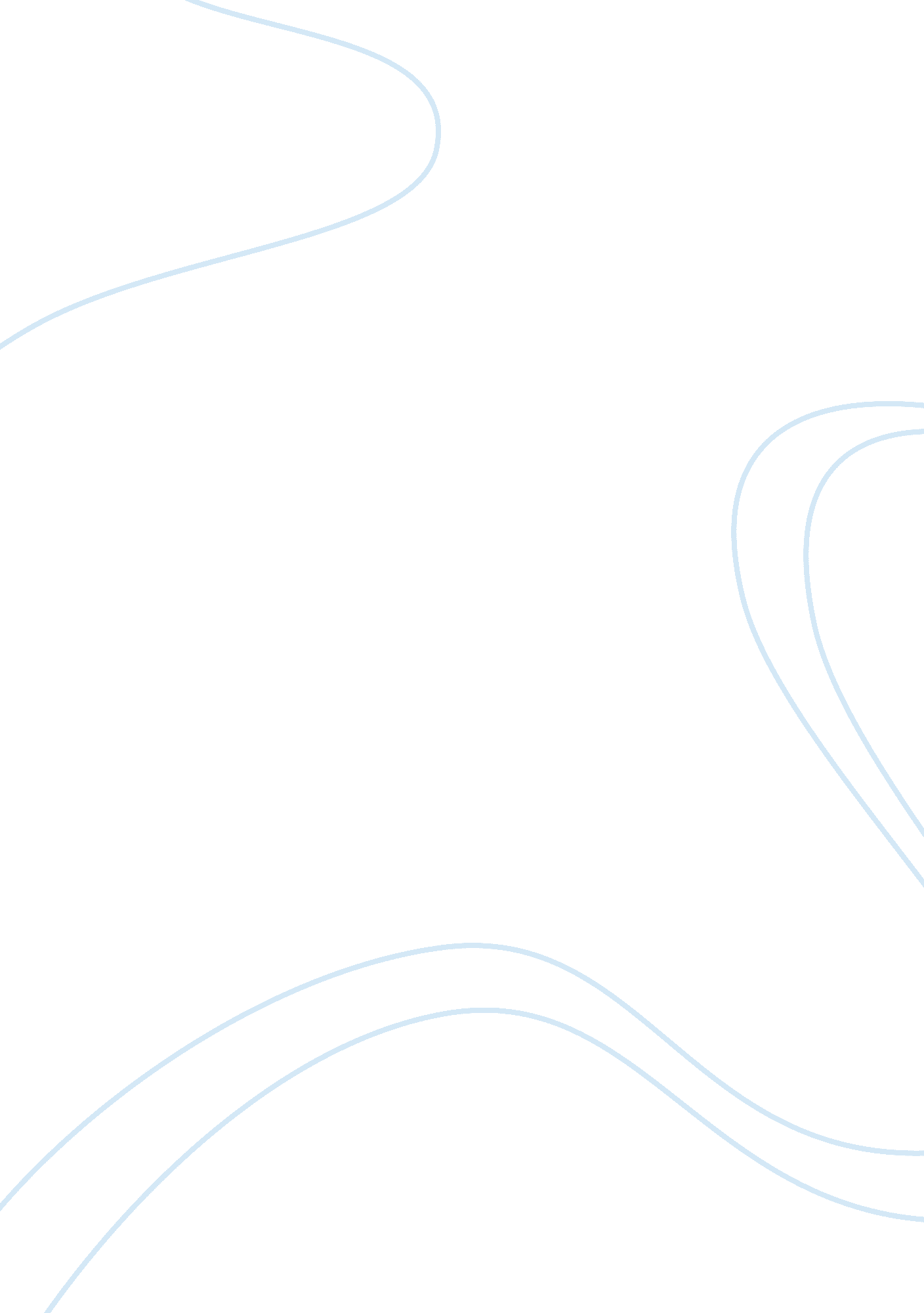 Analysis of the "music notes” of the film essay sample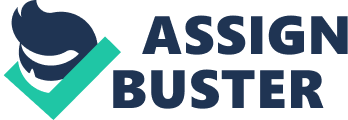 Analysis of the “ music notes” of the film Essay Sample Exemplary Hollywood preparations once in a while had two chiefs, and in the event that they did, the outcome was a studio creation and not molded by the vision of a single auteur. The special case is Singin’ in the Rain, the 1952 discharge from co-chiefs Gene Kelly and Stanley Donen, which remains distinguished from the silly Classical Hollywood musicals of the time. In spite of the fact that it was created as a standard generation within the studio framework, the film contains an uncommon amicability between its account and melodic components, demonstrating how they could be blended, and therein upgraded, through their integration on film. Decades after its introduction, numerous film researchers and commentators think of it as the best of every single Hollywood melodic, attributing its creation to Kelly. In any case, how precisely does Singin’ in the Rain contrast from the run of the mill melodic, and why has it earned such a regarded notoriety? How did Kelly and Donen, overseeing many capable players and specialists, by one means or another make a film that appears to originate from a distinct innovative voice, notwithstanding working within the Metro-Goldwyn-Mayer melodic manufacturing plant? What was Kelly and Donen’s working relationship like, and how was a singular vision accomplished? These answers must be found by exploring the story behind the film; the vocations of Kelly and Donen, and how they cooperated; their execution of tune and move into the account; and particular groupings in the film. This verifiable and basic investigation will demonstrate the movie’s creation and directorial cooperation to have been guided predominantly by Kelly’s vision to on the double hoist and promote the craft of move in cinema, yet render it in a blissful and available way. To comprehend why Singin’ in the Rain stands separated, the Classic Hollywood musical itself requires portrayal. Prior moving on with the Singin’ in the Rain film analysis we must note that In musicals of the period, dreams worked out as expected and love vanquished all, making them the most entertaining and dreamer highlights accessible to gatherings of people. Be that as it may, as far as story, they were the most lighthearted kind. They exhibited well known songs, an assortment of dancing styles, and lighthearted comedy more than story or character. Conventional Hollywood musicals, particularly endeavors from the 1930s, utilized a free structure and treated their tunes like interludes within the story. Despite the fact that Broadway gave the source material to numerous musicals of the period, most musicals contained thin plotting and characters within a lighthearted comedy structure, the movies serving an indulgence of music and move to start with, the story second. Their significant budgetary prerequisites implied most musicals were “ A” photos, and the most inventively shot, with the most recent specialized advances in sound and camera supporting their preparations. Among the significant Hollywood studios, Metro-Goldwyn-Mayer was the chief melodic manufacturing plant in the 1940s, particularly after George K. Folsey’s 1944 leap forward Meet Me in St. Louis, an intricate display recorded in three-strip Technicolor—the vast majority of the studio’s musicals were shot in the costly three-strip process after its prosperity. MGM additionally housed the best gathering of melodic abilities in Hollywood history (including Judy Garland, Fred Astaire, Frank Sinatra, and Vincente Minnelli), releasing a significant number of the time’s most famous musicals, for example, The Wizard of Oz in 1939 and Charles Walters’ 1948 Easter Parade. As a MGM melodic of the Classical Hollywood time, Singin’ in the Rain depends on the abilities of a few specialists and experts contracted with the studio—237 innovative individuals in all—each providing novel aptitudes that, through their combination in the studio framework, adds up to shared creation. Contracted studio ability including Kelly, Donald O’Connor, Cyd Charisse, Debbie Reynolds, and Jean Hagen show up before the camera. Kelly filled in as the focal performer, artist, choreographer (other than his right hand Carol Haney) and, together with Donen, the co-chief. Alongside sundry other writing and acting coordinated efforts, Kelly and Donen co-coordinated On the Town in 1949 and joined again in 1955 for It’s Always Fair Weather. Arthur Freed filled in as maker of Singin’ in the Rain and, alongside his music writing accomplice Nacio Herb Brown, had composed the verses to a large portion of the film’s melodies in the 1920s. Roger Edens organized and refreshed the Freed-Brown tunes for the film, having been a jazz artist for the Red Nichols Orchestra; he later turned into a vocal arranger for on-screen character and singer Ethel Merman, which presented to him the consideration of Freed. Having captured On the Town for Kelly and Donen, cinematographer Harold Rosson shot the photo in three-strip Technicolor. What’s more, no doubt, numerous other studio work force added to the generation, the vast majority of them with earlier associations with Freed or Kelly, making the film a community oriented studio exertion simply like numerous creations in Classical Hollywood. As Freed and Brown’s prosperity developed with their index of mainstream tunes, Freed set up himself as a Hollywood maker. Their tune “ Singin’ in the Rain” was first utilized on film in The Hollywood Revue of 1929, a cinematic adaptation of the prior stage appear. MGM would continue to utilize the melody in a few pictures throughout the years, with covers sung by Cliff Edwards, Jimmy Durante, and Judy Garland. Liberated soon settled his own creation division at MGM, called the Freed Unit, to create and supervise musicals in view of Broadway hits or the Freed-Brown list. The Freed Unit was in charge of most major MGM musicals of Hollywood’s Golden Age, earning the studio huge benefits from after war groups of onlookers urgent to escape into a melodic, particularly one starring contract players like Kelly or Fred Astaire. Singin’ in the Rain was only one of numerous Freed creations. Furthermore, when of its discharge, the tune’s prominence was with the end goal that, after seeing the film’s title, groups of onlookers would perceive its apostrophic slang and effectively review its song. Kelly and Donen would co-coordinate the photo, however their separate upbringings, individual centralizations of study, and entry in Hollywood give basic foundation to their working relationship. Kelly was conceived in 1912 in Pittsburgh, where he considered tap dancing at his family’s studio in Johnstown, Pennsylvania, while additionally performing in army corridors and different clubs previously moving on to vaudeville, and in the long run artful dance. Kelly considered under observed Diaghilev artist and instructor Alexander Kotchetovsky in the mid 1930s and, while appearing in various fruitful shows in Pittsburgh, earned a notoriety for being both an entertainer and instructor at tap and artful dance studios he opened in the zone. In 1938, Kelly moved to New York and, while starring in various Broadway hits, met Freed, who might in the long run bring the artist to Hollywood for his presentation in Busby Berkeley’s 1942 melodic For Me and My Gal. While being an imaginative disappointment, For Me and My Gal showed Kelly’s ability for tune and move, landing him a few leading parts throughout the following decade: Cover Girl (1944), Anchors Aweigh (1945), The Pirate (1948), and An American in Paris (1951). Not at all like Kelly, Donen’s interests in cinema went before his involvement in move and the stage. Conceived in 1924, Donen was brought up in Columbia, South Carolina, in a town that did not welcome individuals of his Jewish legacy; thus as a kid, he got away through radio plays, music, and the cinema, especially the movies of Fred Astaire. He got a 8mm camera from his father as a blessing, and he explored different avenues regarding making home motion pictures, implanting his longing to wind up a movie producer ahead of schedule throughout everyday life. In any case, following his interest in Astaire and dancing, Donen considered move locally. His mother, who had taken him to New York to see a few phase appears, soon urged her child to move and seek after Broadway, which he did, despite the fact that his actual calling was filmmaking. Donen met Kelly during the massively famous 1940 phase creation of Pal Joey on Broadway, and Kelly in the long run asked Donen, then just in his mid-teenagers, to join him in Hollywood as his associate. Donen worked solely on MGM musicals for over 10 years. As the years passed, Donen turned out to be dynamically more interested in the specialized parts of filmmaking, and he investigated other sorts in the last piece of his profession: the blithe Hitchcockian spine chiller in Charade (1963) and Arabesque (1966); the sentimental dramatization with Indiscreet (1958) and Two for the Road (1967); and even, considerably later, the Lionel Richie music video “ Dancing on the Ceiling” (1986). As ahead of schedule as 1949, Freed started developing a venture intended to utilize a few celebrated Freed-Brown tunes, including “ Singin’ in the Rain.” Freed proposed a screen story in view of the quiet film Excess Baggage (1928), about a sentiment between an artist and a stunt-devil. The medications drawing from Excess Baggage demonstrated uninspired, thus Freed set out to leave the screen story to more experienced journalists. In May of 1950, Freed enlisted Broadway-turned-Hollywood authors Betty Comden and Adolph Green to compose a screenplay, which he intended Donen to coordinate. In the wake of considering other thoughts, for example, a Western story or a change of an alternate preexisting film, Comden and Green wound up inspired by the profession of quiet film on-screen character John Gilbert, whose big name was ruined when his nasally, underwhelming voice in talkies did not coordinate his carefree great looks. Comden and Green considered a story to coordinate the good faith of the focal tune, settling on the possibility of a quiet film star who at first battles with the appearance of sound in movies, but instead than surrender, he turns into a star of talkies. Obviously, Singin’ in the Rain isn’t just about move and its esthetic integration with account; the story likewise introduces a film-about-film—particularly, around a time that apparently finished 24 years sooner. Kelly, having an information of quiet film as similarly eager as Comden and Green, worked intimately with the writing group and added to the film’s references all through. Kelly later conceded, “ Nearly everything in Singin’ in the Rain springs from reality. It’s an aggregation of bits of motion picture legend.” For instance, Roscoe Dexter (Douglas Fowley)— the executive of Singin’ in the Rain’s film-within-the-film—depended on Busby Berkeley; Freed inspired the film’s studio head R. F. 
Simpson (Millard Mitchell); and Donald O’Connor’s on-set musician character, Cosmo Brown, originated from Freed’s days as a quiet film piano accompanist. To guarantee the scenes of 1920s-time filmmaking looked precise, the creation required research, more than some other melodic by MGM at the time. Kelly insisted on authenticity and asked for that creation planner Randall Duell and set chief Jacque Mapes think about chronicled behind-the-scenes film around MGM to reproduce the look of a 1920s studio parcel. The specialized group took the requirement for authenticity above and beyond and utilized real gear as yet lingering around the studio from the quiet time as props. From the film’s props to the content, and the execution of cine-move, Kelly molded the creation of Singin’ in the Rain to his vision. Creation enclosed by November 1951, and see screenings were at that point masterminded the following month. Basic and insightful reassessment of Singin’ in the Rain after its discharge conformed to Kelly, who tried to make a film for business groups of onlookers, yet incorporate aesthetic types of move within the available account. Fundamentally, he needed everybody to love artful dance and tap as much as he did; and at last, his film would contain an infectious fascination with those types of move. Kelly tried to shape the film around his treasured visual type of articulation, and so as to do as such, he needed to figure out how to shoot dancing in a way that upheld the entertainers onscreen, and in addition utilize dancing as a storyteller’s gadget. His aspirations were more about elevating move than exploring filmmaking, and his craving to bring tap and expressive dance to a more extensive group of onlookers instigated his decisions to end up a studio choreographer and possible co-executive. The lasting impact of Singin’ in the Rain isn’t just that it remains an euphoric and entertaining film, yet that it likewise happens to be an exceptional work of complex, frequently meta-styled craftsmanship. Kelly’s capacity to combine move, a work of art commonly connected with high craftsmanship, with cinema, an artistic expression related with well known or mass workmanship, was his uncommon vision and accomplishment, but upheld by cast and team of MGM’s finest contracted ability. Some time before his entry in Hollywood, Kelly tried to mix hit the dance floor with account and, with the specialized help of Donen to understand his vision, he finally accomplished his objective with Singin’ in the Rain. Be that as it may, the joint effort and shared credit between co-chiefs, alongside its status as a result of the Classic Hollywood time, have since quite a while ago tested film researchers to recognize whether Singin’ in the Rain has a creator, notwithstanding its heritage. In any case, the film remains excessively distinct from other musicals, making it impossible to be portrayed as an average MGM software engineer. Singin’ in the Rain speaks to a one of a kind synthesis of account and move in light of Kelly’s craving to bring together them into an original storytelling articulation. As we have seen, the film receives the formal exactness of a Golden Age melodic, however Donen’s specialized endeavors were molded and tried by Kelly’s aspiration to integrate move and story into cine-move, consequently extending the creation past the prerequisites of a normal MGM discharge. Indeed, Kelly’s influence over the creation informs almost every component of the film, the themes, account structure, and Donen’s specialized decisions most importantly. Using Classic Hollywood’s communitarian studio framework to address his issues as an artist, storyteller, and movie producer, Kelly prevailing with regards to achieving his singular vision. References: Singin’ in the Rain – Wikipedia Singin’ in the Rain (1952) – IMDb Read next: Monty Python and the Holy Grail – a Brilliant 1975 Film 